Załącznik nr 5 do SIWZWZÓR NAKLEJKI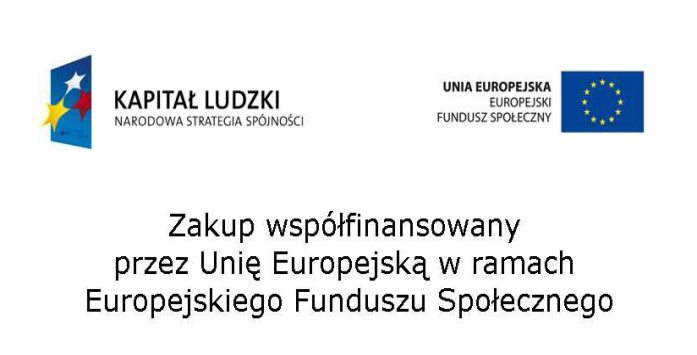 